MAC 2311 Hybrid Calculus I (B)Sections 2.1-2.3	1. The position of an object moving along a line is given by the function s(t) = t 2 − 2t.a) What is the average velocity over the interval [1, 2]?b) What is the instantaneous velocity at the point t = 1?2. Find the slope of the tangent line to   at.3. For  defined below approximate  in the table below. If the limit Does Not Exist (DNE), explain why.4.  For  find two (2) of the most appropriate values of slopes of secant lines to make a conjecture about the slope of the tangent line at x =1. 5.  Evaluate: If the limit DNE explain: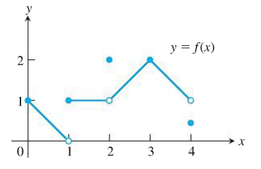 a)  			b)  		c)  d) 			e)  			f) 		g)  		h)   		i)  j) , 			k) , 			 l) 		6. 				7. 8.    				9. 10.    11. For x real, find.12. True/ False; the limit  DNE if. Explain.x0.10.010.0010.00010.00001g(x)2.92.992.9992.99992.9999x0.970.991.001.011.03h(x)6.88096.960177.04017.1209